Sustainable Steel CharterMembers of the Sustainable Steel Council are committed to a vision where steel is valued as a critical enabler in New Zealand’s journey to a low emission economy.  The vision is achieved by an industry which has a strong history of being financially sound, taking leadership in delivering to the living standards framework, measured across human, social, natural and financial / infrastructure capitals.The Sustainable Steel Council’s materiality assessment has identified the following  critical issues  for our sector, which are linked to the corresponding UN global goals for Sustainable Development.Safety and HealthFoster well-being of employees.  Provide them with a work environment that is, as far as reasonably practical, without risks to their health and safety, enabling them to return safely to their families at the end of each working day.Climate changeTaking a holistic approach based on the Living Standards framework.  Climate Change is a global challenge that affects everyone, everywhere.  Waste and the Circular EconomyStrive to optimise the eco-efficiency of products throughout their life cycle. Design for upcycle, re-purpose, reuse and recycling.  Separate the technical from the biological.Diversity, inclusivity, engagement with Iwi and life-long learning To reduce inequalities, policies should be universal in principle, paying attention to the needs of disadvantaged and marginalized populations.  Create the conditions that allow people to have quality jobs.Product quality and resilienceStrive to meet future challenges of climate change and our shakey islesTransparency, ethics and legal complianceBuild our knowledge of sustainability and willingly share it with others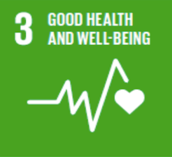 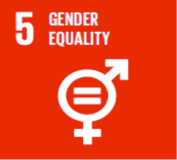 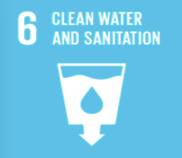 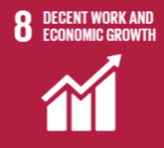 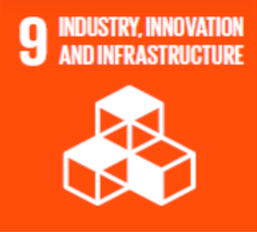 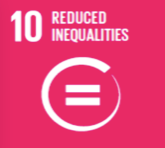 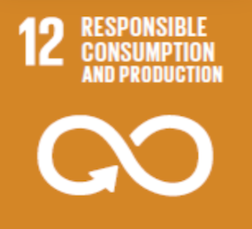 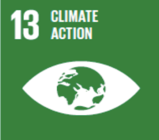 